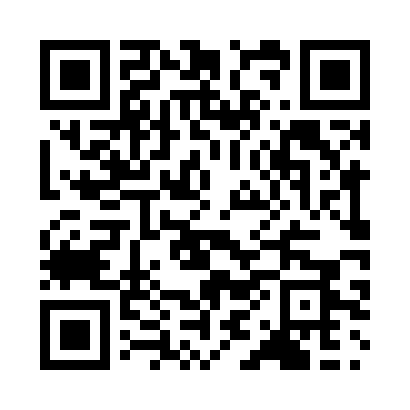 Prayer times for Babali, CongoWed 1 May 2024 - Fri 31 May 2024High Latitude Method: NonePrayer Calculation Method: Muslim World LeagueAsar Calculation Method: ShafiPrayer times provided by https://www.salahtimes.comDateDayFajrSunriseDhuhrAsrMaghribIsha1Wed4:365:4711:533:135:587:062Thu4:355:4711:533:135:587:063Fri4:355:4711:523:135:587:064Sat4:355:4711:523:135:587:065Sun4:355:4611:523:135:587:066Mon4:345:4611:523:145:587:067Tue4:345:4611:523:145:587:068Wed4:345:4611:523:145:587:069Thu4:345:4611:523:145:587:0610Fri4:335:4611:523:145:587:0611Sat4:335:4611:523:155:587:0712Sun4:335:4611:523:155:587:0713Mon4:335:4611:523:155:587:0714Tue4:335:4611:523:155:587:0715Wed4:335:4611:523:155:587:0716Thu4:325:4611:523:165:587:0717Fri4:325:4611:523:165:597:0818Sat4:325:4611:523:165:597:0819Sun4:325:4611:523:165:597:0820Mon4:325:4611:523:165:597:0821Tue4:325:4611:523:175:597:0822Wed4:325:4611:523:175:597:0923Thu4:325:4611:523:175:597:0924Fri4:325:4611:533:175:597:0925Sat4:325:4611:533:185:597:0926Sun4:325:4611:533:186:007:0927Mon4:325:4611:533:186:007:1028Tue4:325:4611:533:186:007:1029Wed4:325:4611:533:196:007:1030Thu4:325:4611:533:196:007:1031Fri4:325:4611:533:196:007:11